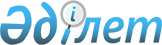 О внесении изменения и дополнения в постановление Правительства Республики Казахстан от 14 марта 2013 года № 245 "О некоторых вопросах Министерства внутренних дел Республики Казахстан"Постановление Правительства Республики Казахстан от 2 мая 2013 года № 451

      Правительство Республики Казахстан ПОСТАНОВЛЯЕТ:



      1. Внести в постановление Правительства Республики Казахстан от 14 марта 2013 года № 245 «О некоторых вопросах Министерства внутренних дел Республики Казахстан» следующие изменение и дополнение:



      пункт 1 изложить в следующей редакции:

      «1. Ликвидировать Комитет миграционной полиции Министерства внутренних дел Республики Казахстан.»;



      дополнить пунктом 2-1 следующего содержания:

      «2-1. Министерству внутренних дел Республики Казахстан совместно с Комитетом государственного имущества и приватизации Министерства финансов Республики Казахстан в установленном законодательством порядке принять меры, вытекающие из настоящего постановления.».



      2. Настоящее постановление вводится в действие со дня подписания.      Премьер-Министр

      Республики Казахстан                       С. Ахметов
					© 2012. РГП на ПХВ «Институт законодательства и правовой информации Республики Казахстан» Министерства юстиции Республики Казахстан
				